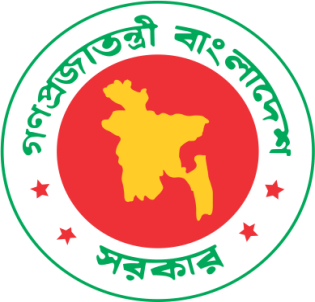 গণপ্রজাতন্ত্রী বাংলাদেশ সরকারনির্বাহী পরিচালক, শারীরিক প্রতিবন্ধী সুরক্ষা ট্রাস্ট (মৈত্রী শিল্প)এবংসচিব, সমাজকল্যাণ মন্ত্রণালয়- এর মধ্যে স্বাক্ষরিতবার্ষিক কর্মসম্পাদন চুক্তিজুলাই ১, ২০১৬ - জুন ৩০, ২০১7সূচিপত্রঅধিদফতর/সংস্থার বার্ষিক কর্মসম্পদনের সার্বিক চিত্র					২উপক্রমণিকা									৩সেকশন ১: 	অধিদফতর/সংস্থার রূপকল্প (Vision), অভিলক্ষ (Mission), কৌশলগত উদ্দেশ্য এবং কার্যাবলী 		৪সেকশন ২: 	অধিদফতর/সংস্থার  বিভিন্ন কার্যক্রমের চূড়ান্ত ফলাফল/প্রভাব (Outcome/Impact) 				৫সেকশন ৩: 	কৌশলগত উদ্দেশ্য , অগ্রাধিকার, কার্যক্রম, কর্মসম্পাদন সূচক এবং লক্ষ্যমাত্রাসমূহ 				৬সংযোজনী ১: 	শব্দসংক্ষেপ (Acronyms) 					১২সংযোজনী ২: 	কর্মসম্পাদন সূচকসমূহ, বাস্তবায়নকারী এবং পরিমাপ পদ্ধতি		1৩সংযোজনী ৩: 	কর্মসম্পাদন লক্ষ্যমাত্রা অর্জনের ক্ষেত্রে অন্য মন্ত্রণালয়/বিভাগ/দপ্তর/সংস্থার উপর নির্ভরশীলতা					১৪অধিদফতর/সংস্থার কর্মসম্পাদনের সার্বিক চিত্র 
(Overview of the Performance of the Department/Organization)সাম্প্রতিক অর্জন, চ্যালেঞ্জ এবং ভবিষ্যৎপরিকল্পনাসাম্প্রতিক বছরসমূহের (৩ বছর) প্রধান অর্জনসমূহশারীরিক প্রতিবন্ধী সুরক্ষা ট্রাস্ট পরিচালিত মৈত্রী শিল্প ২০১১-১২ অর্থবছরে রুগ্ন শিল্পে পরিণত হয় এবং উৎপাদন কার্যক্রম বন্ধ হয়ে যায়। বর্তমানে সেই অবস্থা থেকে উত্তরণ ঘটানো হয়েছে। ২০১২-১৩ অর্থ বছরে শারীরিক প্রতিবন্ধী সুরক্ষা ট্রাস্টকে পুনগর্ঠন করে সরাসরি সমাজকল্যাণ মন্ত্রণালয়ের আওতাধীন করা হয়েছে। মৈত্রী শিল্পের উৎপাদিত পণ্য বোতলজাত পানি ৫০০ মিলি বোতলের ডিজাইন আধুনিক ও দৃষ্টিনন্দন করার লক্ষ্যে পুনঃডিজাইন ও নতুন মোল্ড তৈরী করা হয়েছে। অচল যন্ত্রপাতি ও মেশিনারিজ মেরামত ও প্রতিস্থাপন করে পূর্বের মতো সচল করা হয়েছে। প্রতিষ্ঠানের ৭৫ জন শ্রমিক কর্মচারীদের দীর্ঘ দিনের বকেয়া বেতন ভাতা পরিশোধ করা হয়েছে। ২০১৪-২০১৫ অর্থবছর থেকে শিল্প প্রতিষ্ঠানটি লাভজনক প্রতিষ্ঠানে পরিণত হয়েছে।সমস্যা এবং চ্যালেঞ্জসমূহফ্যাক্টরীর যন্ত্রপাতি, মেশিনারিজ ও মোল্ড পুরাতন হয়ে যাওয়ায় পণ্য বিপণনে মৈত্রী শিল্পের উৎপাদিত পণ্যসামগ্রী প্রতিযোগিতায় পিছিয়ে পড়ছে। বর্তমানে উৎপাদিত পণ্যসামগ্রীর বিপণন কাঙ্খিত লক্ষ্যমাত্রা অর্জণ সম্ভব হচ্ছে না। আয় থেকে ব্যয়ের ভিত্তিতে কর্মরত শ্রমিক ও কর্মচারীদের বেতনভাতা প্রদানে হিমশিম খেতে হচ্ছে। এছাড়াও অপর্যাপ্ত সরবরাহ ভ্যানের কারণে পণ্য কাঙ্খিত পরিমান বিপণন হচ্ছে না।ভবিষ্যৎ পরিকল্পনামৈত্রী শিল্পকে প্রতিযোগিতামূলক বাজারে টিকিয়ে রাখার লক্ষ্যে আধুনিক মোল্ড, মেশিনারীজ ও যন্ত্রপাতি বিদেশ থেকে আমদানীর মাধ্যমে আরো আধুনিক প্রতিষ্ঠানে রূপান্তর করে প্রতিবন্ধী ব্যক্তিদের মডেল শিল্প প্রতিষ্ঠান হিসেবে প্রতিষ্ঠা করা। সরবরাহ ভ্যানের সংখ্যা আগামীতে বৃদ্ধি করে প্রত্যন্ত অঞ্চলে উৎপাদিত পণ্য সরবরাহ নিশ্চিত করা। প্রতিষ্ঠানটিকে উত্তোরোত্তর উন্নয়নের মাধ্যমে প্রতিবন্ধী ব্যক্তিদের সুরক্ষা নিশ্চিত করা। উৎপাদন ও বিপণন কার্যক্রমের গতিশীলতা আনায়নের মাধ্যমে প্রতিষ্ঠানটিকে সুদৃঢ় ভিত্তির উপর দাঁড় করানো। ২০১৬-১7 অর্থবছরের সম্ভাব্য প্রধান অর্জনসমূহশারীরিক প্রতিবন্ধী সুরক্ষা ট্রাস্ট, মৈত্রী শিল্পের মাধ্যমে সমাজে অবহেলিত ৩০০ (তিন শত) জন প্রতিবন্ধী ব্যক্তির শিল্প বিষয়ক প্রশিক্ষণের মাধ্যমে জীবনমান উন্নয়ন;মৈত্রী শিল্প ফ্যাক্টরীতে ১২,২০,০০০ (বার লক্ষ বিশ হাজার) পিস প্লাস্টিক পণ্য সামগ্রী উৎপাদন এবং বিপনণের মাধ্যমে ১,৬০,০০,০০০/- (এক কোটি ষাট লক্ষ) টাকা আয়;ওয়াটার প্লান্টে ১৪,০৫,০০০/-(চৌদ্দ লক্ষ পাঁচ হাজার) লিটার মুক্তা ন্যাচারাল ড্রিংকিং ওয়াটার উৎপাদন এবং বিপণনের মাধ্যমে ১,০১,১৫,০০০/-(এক কোটি এক লক্ষ পঞ্চাশ হাজার ) টাকা আয়;০৭(সাত) টি বিভাগীয় শহরে মৈত্রী শিল্পের শাখা অফিস ও বিক্রয় কেন্দ্র গড়ে তোলার পরিকল্পনা গ্রহণ। উপক্রমণিকা (Preamble)শারীরিক প্রতিবন্ধী সুরক্ষা ট্রাস্ট, মৈত্রী শিল্প এর প্রাতিষ্ঠানিক দক্ষতা বৃদ্ধি, স্বচ্ছতা ও জবাবদিহিতা জোরদারকরণ, সুশাসন সংহতকরণ এবং সম্পদের যথাযথ ব্যবহার নিশ্চিতকরণের মাধ্যমে রূপকল্প ২০২১ এবং এসডিজি ২০৩০ এর যথাযথ বাস্তবায়নের লক্ষ্যে-নির্বাহী পরিচালক, শারীরিক প্রতিবন্ধী সুরক্ষা ট্রাস্ট (মৈত্রী শিল্প)এবংসচিব, সমাজকল্যাণ মন্ত্রণালয়, গণপ্রজাতন্ত্রী বাংলাদেশ সরকারএর মধ্যে ২০১6 সালের জুন মাসের ৩০ তারিখে এই বার্ষিক কর্মসম্পাদন চুক্তি স্বাক্ষরিত হলো।এই চুক্তিতে স্বাক্ষরকারী উভয়পক্ষ নিম্নলিখিত বিষয়ে সম্মত হলেন:সেকশন ১সংস্থার রূপকল্প (Vision), অভিলক্ষ্য (Mission), কৌশলগত উদ্দেশ্যসমূহ এবং কার্যাবলি১.১ 	রূপকল্প (Vision):কর্মসংস্থানের সুযোগ সৃষ্টি ও পুনর্বাসনের মাধ্যমে শারীরিক প্রতিবন্ধী ব্যক্তিদের অধিকার সুরক্ষা।১.২ 	অভিলক্ষ্য (Mission)প্রতিবন্ধী ব্যক্তিদের সমাজের মূলস্রোতধারায় সম্পৃক্ত করার জন্য শিল্প বিষয়ক প্রশিক্ষণের মাধ্যমে দক্ষ মানবসম্পদে রুপান্তর; প্রতিবন্ধীদের সুরক্ষার লক্ষ্যে প্রতিবন্ধীদের কর্মসংস্থান ও পুর্ণবাসন কার্যক্রম জোড়দারকরণ;মৈত্রী প্লাস্টিক পণ্য সামগ্রী এবং মুক্তা ন্যাচারাল ড্রিংকিং ওয়াটার উৎপাদন ও বিপণনের কাঙ্খিতমানে উন্নীতকরণ ও মৈত্রী শিল্পের আধুনিকায়ন।মৈত্রী শিল্পের উৎপাদিত প্লাস্টিক পণ্য সামগ্রী ও মুক্তা ন্যাচারাল ড্রিংকিং ওয়াটার সরকারী-আধাসরকারী/ স্বায়ত্শাসিত প্রতিষ্ঠানসহ প্রান্তিক পর্যায়ে ভোক্তাদের  মাঝে সরবরাহ নিশ্চিতকরণ;১.৩ 	কৌশলগত উদ্দেশ্যসমূহ (Strategic Objectives)১.৩.১ 	শারীরিক প্রতিবন্ধী সুরক্ষা ট্রাস্টের কৌশলগত উদ্দেশ্যসমূহপ্রতিবন্ধী ব্যক্তিদের সমন্বিত ও সম উন্নয়ন নিশ্চিতকরণ;১.৩.২ আবশ্যিক কৌশলগত উদ্দেশ্যসমূহদক্ষতার সংগে বার্ষিক কর্মসম্পাদন চুক্তি বাস্তবায়ন;দক্ষতা ও নৈতিকতার উন্নয়ন;তথ্য অধিকার ও স্বপ্রণোদিত তথ্য প্রকাশ বাস্তবায়ন;কার্যপদ্ধতি ও সেবার মানোন্নয়ন;কর্মপরিবেশ উন্নয়ন; ওআর্থিক ব্যবস্থাপনার উন্নয়ন।১.৪ কার্যাবলি (Functions)প্রতিবন্ধী ব্যক্তিদের শিল্প বিষয়ক প্রশিক্ষণ প্রদানের মাধ্যমে কর্মসংস্থানের সুযোগ সৃষ্টি;প্রতিবন্ধী ব্যক্তিদের জীবন মান উন্নয়নের মাধ্যমে দক্ষ মানব সম্পদে উন্নীতকরণ;উৎপাদিত পণ্য সামগ্রী ও বিশুদ্ধ মুক্তা ড্রিংকিং ওয়াটার বিপণনের মাধ্যমে শারীরিক প্রতিবন্ধী ব্যক্তিদের উন্নয়ন।সেকশন ২
অধিদফতর/সংস্থার বিভিন্ন কার্যক্রমের চূড়ান্ত ফলাফল/প্রভাব (Outcome/Impact)       	(Provisional) তথ্য 
সেকশন ৩
কৌশলগত উদ্দেশ্য, অগ্রাধিকার, কার্যক্রম, কর্মসম্পাদন সূচক এবং লক্ষ্যমাত্রাসমূহ*সাময়িক (provisional) তথ্যআমি, নির্বাহী পরিচালক, শারীরিক প্রতিবন্ধী সুরক্ষা ট্রাস্ট, মৈত্রী শিল্প, গণপ্রজাতন্ত্রী বাংলাদেশ সরকারের মাননীয় প্রতিমন্ত্রী, সমাজকল্যাণ মন্ত্রণালয় এর প্রতিনিধি সচিব, সমাজকল্যাণ মন্ত্রণালয় এর নিকট অঙ্গিকার করছি যে, এই চুক্তিতে বর্ণিত ফলাফল অর্জনে সচেষ্ট থাকব।আমি, সচিব, সমাজকল্যাণ মন্ত্রণালয়, গণপ্রজাতন্ত্রী বাংলাদেশ সরকারের মাননীয় প্রতিমন্ত্রী সমাজকল্যাণ মন্ত্রণালয়ের প্রতিনিধি হিসেবে নির্বাহী পরিচালক, শারীরিক প্রতিবন্ধী সুরক্ষা ট্রাস্ট, মৈত্রী শিল্প -এর নিকট অঙ্গিকার করছি যে, এই চুক্তিতে বর্ণিত ফলাফল অর্জনে প্রয়োজনীয় সহযোগিতা প্রদান করবো।স্বাক্ষরিত:..............................................					.................................নির্বাহী পরিচালক							তারিখশারীরিক প্রতিবন্ধী সুরক্ষা ট্রাস্ট, মৈত্রী শিল্প					..............................................					.................................সচিব									তারিখসমাজকল্যাণ মন্ত্রণালয়				সংযোজনী-১শব্দসংক্ষেপ (Acronyms)সংযোজনী- ২: কর্মসম্পাদন সূচকসমূহ, বাস্তবায়নকারী মন্ত্রণালয়/বিভাগ/সংস্থা এবং পরিমাপ পদ্ধতি-এর বিবরণসংযোজনী ৩: অন্যান্য মন্ত্রণালয়/বিভাগের/অধিদপ্তর/সংস্থা-এর নিকট প্রত্যাশিত সুনির্দিষ্ট কর্মসম্পাদন সহায়তাসমূহচূড়ান্ত ফলাফল/প্রভাবচূড়ান্ত ফলাফল সূচকএককভিত্তি বছর 
২০১৪-২০১৫প্রকৃত অর্জন*
২০১৫-২০১৬লক্ষ্যমাত্রা 
২০১6-২০১৭প্রক্ষেপণপ্রক্ষেপণনির্ধারিত লক্ষ্যমাত্রা অর্জনের 
ক্ষেত্রে যৌথভাবে দায়িত্বপ্রাপ্ত 
মন্ত্রণালয়/বিভাগ/ সংস্হাসমূহের নামউপাত্তসূত্রচূড়ান্ত ফলাফল/প্রভাবচূড়ান্ত ফলাফল সূচকএককভিত্তি বছর 
২০১৪-২০১৫প্রকৃত অর্জন*
২০১৫-২০১৬লক্ষ্যমাত্রা 
২০১6-২০১৭২০১৭-২০১৮২০১৮-২০১৯নির্ধারিত লক্ষ্যমাত্রা অর্জনের 
ক্ষেত্রে যৌথভাবে দায়িত্বপ্রাপ্ত 
মন্ত্রণালয়/বিভাগ/ সংস্হাসমূহের নামউপাত্তসূত্রপ্রতিবন্ধী ব্যক্তিদের সেবা ও সহায়তা কার্যক্রমের সুবিধাভোগী সম্প্রসারণপ্রতিবন্ধী ব্যক্তিদের দ্বারা  প্লাস্টিক পণ্য সামগ্রী এবং মুক্তা ন্যাচারাল ড্রিংকিং ওয়াটার উৎপাদন ও বিপণন বৃদ্ধিলক্ষ টাকা২০৭.০০২১০.০০২৬০.০০২৭০.০০২৮০.০০সমাজসেবা অধিদফতর ও বিভিন্ন সরকারি দপ্তরসমূহশারীরিক প্রতিবন্ধী সুরক্ষা ট্রাস্ট, মৈত্রী শিল্পের বার্ষিক প্রতিবেদন।কৌশলগত 
উদ্দেশ্যকৌশলগত উদ্দেশ্যের মানকার্যক্রমকর্মসম্পাদন সূচকএকককর্মসম্পাদন সূচকের মানভিত্তি বছর ২০১৪-২০১৫প্রকৃত অর্জন* ২০১৫-২০১৬লক্ষ্যমাত্রা/নির্ণায়ক ২০১৬-২০১৭লক্ষ্যমাত্রা/নির্ণায়ক ২০১৬-২০১৭লক্ষ্যমাত্রা/নির্ণায়ক ২০১৬-২০১৭লক্ষ্যমাত্রা/নির্ণায়ক ২০১৬-২০১৭লক্ষ্যমাত্রা/নির্ণায়ক ২০১৬-২০১৭প্রক্ষেপণ ২০১৭-২০১৮প্রক্ষেপণ ২০১৮-২০১৯কৌশলগত 
উদ্দেশ্যকৌশলগত উদ্দেশ্যের মানকার্যক্রমকর্মসম্পাদন সূচকএকককর্মসম্পাদন সূচকের মানভিত্তি বছর ২০১৪-২০১৫প্রকৃত অর্জন* ২০১৫-২০১৬অসাধারণঅতি উত্তমউত্তমচলতি মানচলতি মানের নিম্নেপ্রক্ষেপণ ২০১৭-২০১৮প্রক্ষেপণ ২০১৮-২০১৯কৌশলগত 
উদ্দেশ্যকৌশলগত উদ্দেশ্যের মানকার্যক্রমকর্মসম্পাদন সূচকএকককর্মসম্পাদন সূচকের মানভিত্তি বছর ২০১৪-২০১৫প্রকৃত অর্জন* ২০১৫-২০১৬১০০%৯০%৮০%৭০%৬০%প্রক্ষেপণ ২০১৭-২০১৮প্রক্ষেপণ ২০১৮-২০১৯সংস্থার কৌশলগত উদ্দেশ্যসমূহসংস্থার কৌশলগত উদ্দেশ্যসমূহসংস্থার কৌশলগত উদ্দেশ্যসমূহসংস্থার কৌশলগত উদ্দেশ্যসমূহসংস্থার কৌশলগত উদ্দেশ্যসমূহসংস্থার কৌশলগত উদ্দেশ্যসমূহসংস্থার কৌশলগত উদ্দেশ্যসমূহসংস্থার কৌশলগত উদ্দেশ্যসমূহসংস্থার কৌশলগত উদ্দেশ্যসমূহসংস্থার কৌশলগত উদ্দেশ্যসমূহসংস্থার কৌশলগত উদ্দেশ্যসমূহসংস্থার কৌশলগত উদ্দেশ্যসমূহসংস্থার কৌশলগত উদ্দেশ্যসমূহসংস্থার কৌশলগত উদ্দেশ্যসমূহসংস্থার কৌশলগত উদ্দেশ্যসমূহ[১] প্রতিবন্ধী ব্যক্তিদের সমন্বিত ও সম উন্নয়ন নিশ্চিতকরণ৮০[১.১] প্রতিবন্ধী ব্যক্তিদের মাধ্যমে পণ্য উৎপাদন[১.১.১] উৎপাদিত পণ্য বিপণনলক্ষ টাকা৩০২০৭.০০২১০.০০২৬০.০০২৫৫.০০২৫০.০০২৪০.০০২২০.০০২৭০.০০২৮০.০০[১] প্রতিবন্ধী ব্যক্তিদের সমন্বিত ও সম উন্নয়ন নিশ্চিতকরণ৮০[১.১] প্রতিবন্ধী ব্যক্তিদের মাধ্যমে পণ্য উৎপাদন[১.১.২] উৎপাদিত প্লাস্টিক সামগ্রীলক্ষ পিস১৫১০.৫০১২.০০১২.২০১২.১৫১২.১০১২.০৫১২.০১১২.৫০১৩.০০[১] প্রতিবন্ধী ব্যক্তিদের সমন্বিত ও সম উন্নয়ন নিশ্চিতকরণ৮০[১.১] প্রতিবন্ধী ব্যক্তিদের মাধ্যমে পণ্য উৎপাদন[১.১.৩] উৎপাদিত সুপেয় পানিলক্ষ লিটার২৫১০.২০১১.৫০১৪.০০১৩.৭৫১৩.৫০১৩.২৫১২.৫০১৪.০০১৪.৫০[১] প্রতিবন্ধী ব্যক্তিদের সমন্বিত ও সম উন্নয়ন নিশ্চিতকরণ৮০[১.২] প্রতিবন্ধী ব্যক্তিদের শিক্ষানবিশ প্রশিক্ষণ[১.২.১] প্রশিক্ষণপ্রাপ্ত প্রতিবন্ধী ব্যক্তিসংখ্যা৫২৫০২৭০৩১০৩০০২৯০২৮০২৭০৩২০৩৫০[১] প্রতিবন্ধী ব্যক্তিদের সমন্বিত ও সম উন্নয়ন নিশ্চিতকরণ৮০[১.২] প্রতিবন্ধী ব্যক্তিদের শিক্ষানবিশ প্রশিক্ষণ[১.২.২] কর্মসংস্থানপ্রাপ্ত প্রতিবন্ধীসংখ্যা৫১৫০২০০২২০২১৫২১০২০৫২০২২৩০২৪০কৌশলগত 
উদ্দেশ্যকৌশলগত উদ্দেশ্যের মানকার্যক্রমকর্মসম্পাদন সূচকএকককর্মসম্পাদন সূচকের মানভিত্তি বছর ২০১৪-২০১৫প্রকৃত অর্জন* ২০১৫-২০১৬লক্ষ্যমাত্রা/নির্ণায়ক ২০১৬-২০১৭লক্ষ্যমাত্রা/নির্ণায়ক ২০১৬-২০১৭লক্ষ্যমাত্রা/নির্ণায়ক ২০১৬-২০১৭লক্ষ্যমাত্রা/নির্ণায়ক ২০১৬-২০১৭লক্ষ্যমাত্রা/নির্ণায়ক ২০১৬-২০১৭প্রক্ষেপণ ২০১৭-২০১৮প্রক্ষেপণ ২০১৮-২০১৯কৌশলগত 
উদ্দেশ্যকৌশলগত উদ্দেশ্যের মানকার্যক্রমকর্মসম্পাদন সূচকএকককর্মসম্পাদন সূচকের মানভিত্তি বছর ২০১৪-২০১৫প্রকৃত অর্জন* ২০১৫-২০১৬অসাধারণঅতি উত্তমউত্তমচলতি মানচলতি মানের নিম্নেপ্রক্ষেপণ ২০১৭-২০১৮প্রক্ষেপণ ২০১৮-২০১৯কৌশলগত 
উদ্দেশ্যকৌশলগত উদ্দেশ্যের মানকার্যক্রমকর্মসম্পাদন সূচকএকককর্মসম্পাদন সূচকের মানভিত্তি বছর ২০১৪-২০১৫প্রকৃত অর্জন* ২০১৫-২০১৬১০০%৯০%৮০%৭০%৬০%প্রক্ষেপণ ২০১৭-২০১৮প্রক্ষেপণ ২০১৮-২০১৯আবশ্যিক কৌশলগত উদ্দেশ্যসমূহআবশ্যিক কৌশলগত উদ্দেশ্যসমূহআবশ্যিক কৌশলগত উদ্দেশ্যসমূহআবশ্যিক কৌশলগত উদ্দেশ্যসমূহআবশ্যিক কৌশলগত উদ্দেশ্যসমূহআবশ্যিক কৌশলগত উদ্দেশ্যসমূহআবশ্যিক কৌশলগত উদ্দেশ্যসমূহআবশ্যিক কৌশলগত উদ্দেশ্যসমূহআবশ্যিক কৌশলগত উদ্দেশ্যসমূহআবশ্যিক কৌশলগত উদ্দেশ্যসমূহআবশ্যিক কৌশলগত উদ্দেশ্যসমূহআবশ্যিক কৌশলগত উদ্দেশ্যসমূহআবশ্যিক কৌশলগত উদ্দেশ্যসমূহআবশ্যিক কৌশলগত উদ্দেশ্যসমূহআবশ্যিক কৌশলগত উদ্দেশ্যসমূহ[১] দক্ষতার সঙ্গে বার্ষিক কর্মসম্পাদন চুক্তি বাস্তবায়ন নিশ্চিত করা৬[১.১] ২০১৬-১৭ অর্থবছরের খসড়া বার্ষিক কর্মসম্পাদন চুক্তি দাখিল[১.১.১] নির্ধারিত সময়সীমার মধ্যে খসড়া চুক্তি দাখিলকৃততারিখ১.০০১৯-০৫-২০১৬২২-০৫-২০১৬২৪-০৫-২০১৬২৫-০৫-২০১৬২৬-০৫-২০১৬১৯-০৫-২০১৬১৯-০৫-২০১৬[১] দক্ষতার সঙ্গে বার্ষিক কর্মসম্পাদন চুক্তি বাস্তবায়ন নিশ্চিত করা৬[১.৩] ২০১৫-১৬ অর্থবছরের বার্ষিক কর্মসম্পাদন চুক্তির মূল্যায়ন প্রতিবেদন দাখিল[১.৩.১] নির্ধারিত তারিখে মূল্যায়ন প্রতিবেদন দাখিলকৃততারিখ১.০০১৪-০৮-২০১৬১৭-০৮-২০১৬১৮-০৮-২০১৬১৯-০৮-২০১৬২০-০৮-২০১৬১৪-০৮-২০১৬১৪-০৮-২০১৬[১] দক্ষতার সঙ্গে বার্ষিক কর্মসম্পাদন চুক্তি বাস্তবায়ন নিশ্চিত করা৬[১.৪] ২০১৬-১৭ অর্থবছরের বার্ষিক কর্মসম্পাদন চুক্তি বাস্তবায়ন পরিবীক্ষণ[১.৪.১] ত্রৈমাসিক প্রতিবেদন প্রণীত ও দাখিলকৃতসংখ্যা১.০০৪৩২--৪৪[১] দক্ষতার সঙ্গে বার্ষিক কর্মসম্পাদন চুক্তি বাস্তবায়ন নিশ্চিত করা৬[১.৫] ২০১৬-১৭ অর্থবছরের বার্ষিক কর্মসম্পাদন চুক্তির অর্ধবার্ষিক মূল্যায়ন প্রতিবেদন দাখিল[১.৫.১] নির্ধারিত তারিখে অর্ধবার্ষিক মূল্যায়ন প্রতিবেদন দাখিলকৃততারিখ১.০০৩১-০১-২০১৭০১-০২-২০১৭০২-০২-২০১৭০৫-০২-২০১৭০৬-০২-২০১৭[১] দক্ষতার সঙ্গে বার্ষিক কর্মসম্পাদন চুক্তি বাস্তবায়ন নিশ্চিত করা৬[১.৫] আওতাধীন দপ্তর/সংস্থার সঙ্গে ২০১৬-১৭ অর্থবছরের বার্ষিক কর্মসম্পাদন চুক্তি স্বাক্ষর[১.৫.১] বার্ষিক কর্মসম্পাদন চুক্তি স্বাক্ষরিততারিখ১.০০৩০-০৬-২০১৬[১] দক্ষতার সঙ্গে বার্ষিক কর্মসম্পাদন চুক্তি বাস্তবায়ন নিশ্চিত করা৬[১.৬] বার্ষিক কর্মসম্পাদন চুক্তির সঙ্গে সংশ্লিষ্ট কর্মকর্তাদের প্রণোদনা প্রদান[১.৬.১] বৈদেশিক প্রশিক্ষণে প্রেরিত কর্মকর্তাসংখ্যা১.০০৩২১[২] কার্যপদ্ধতি ও সেবার মানোন্নয়ন৫[২.১] ই-ফাইলিং পদ্ধতি প্রবর্তন[২.১.১] মন্ত্রণালয়/বিভাগে ই-ফাইলিং পদ্ধতি প্রবর্তিততারিখ১.০০২৮-০২-২০১৭৩০-০৩-২০১৭৩০-০৪-২০১৭৩১-০৫-২০১৭২৯-০৬-২০১৭[২] কার্যপদ্ধতি ও সেবার মানোন্নয়ন৫[২.২] পিআরএল শুরুর ২ মাস পূর্বে সংশ্লিষ্ট কর্মচারীর পিআরএল, ছুটি নগদায়ন ও পেনশন মঞ্জুরিপত্র যুগপৎ জারি নিশ্চিতকরণ[২.২.১] পিআরএল শুরুর ২ মাস পূর্বে সংশ্লিষ্ট কর্মচারীর পিআরএল, ছুটি নগদায়ন ও পেনশন মঞ্জুরিপত্র যুগপৎ জারিকৃত%১.০০১০০৯০৮০[২] কার্যপদ্ধতি ও সেবার মানোন্নয়ন৫[২.৩] সেবা প্রক্রিয়ায় উদ্ভাবন কার্যক্রম বাস্তবায়ন[২.৩.১] মন্ত্রণালয়/বিভাগ এবং আওতাধীন দপ্তর/সংস্থায় অধিকসংখ্যক অনলাইন সেবা চালুর লক্ষ্যে সেবাসমূহের পূর্ণাঙ্গ তালিকা প্রণীত এবং অগ্রাধিকার নির্ধারিততারিখ১.০০৩০-১১-২০১৬০৭-১২-২০১৬১৪-১২-২০১৬২১-১২-২০১৬২৮-১২-২০১৬[২] কার্যপদ্ধতি ও সেবার মানোন্নয়ন৫[২.৩] সেবা প্রক্রিয়ায় উদ্ভাবন কার্যক্রম বাস্তবায়ন[২.৩.২] মন্ত্রণালয়/বিভাগ এবং আওতাধীন দপ্তর/সংস্থায় অধিকসংখ্যক সেবাপ্রক্রিয়া সহজীকরণের লক্ষ্যে সেবাসমূহের পূর্ণাঙ্গ তালিকা প্রণীত এবং অগ্রাধিকার নির্ধারিততারিখ১.০০৩০-১১-২০১৬০৭-১২-২০১৬১৪-১২-২০১৬২১-১২-২০১৬২৮-১২-২০১৬[২] কার্যপদ্ধতি ও সেবার মানোন্নয়ন৫[২.৪] অভিযোগ প্রতিকার ব্যবস্থা বাস্তবায়ন[২.৪.১] নিষ্পত্তিকৃত অভিযোগ%১.০০৯০৮০৭০৬০৫০[৩] দক্ষতা ও নৈতিকতার উন্নয়ন৩[৩.১] সরকারি কর্মসম্পাদন ব্যবস্থাপনা সংক্রান্ত প্রশিক্ষণসহ বিভিন্ন বিষয়ে কর্মকর্তা/কর্মচারীদের জন্য প্রশিক্ষণ আয়োজন[৩.১.১] প্রশিক্ষণের সময়*জনঘন্টা১.০০৬০৫৫৫০৪৫৪০[৩] দক্ষতা ও নৈতিকতার উন্নয়ন৩[৩.২] জাতীয় শুদ্ধাচার কৌশল বাস্তবায়ন[৩.২.১] ২০১৬-১৭ অর্থবছরের শুদ্ধাচার বাস্তবায়ন কর্মপরিকল্পনা এবং পরিবীক্ষণ কাঠামো প্রণীত ও দাখিলকৃততারিখ১.০০৩০-০৭-২০১৬১৪-০৮-২০১৬[৩] দক্ষতা ও নৈতিকতার উন্নয়ন৩[৩.২] জাতীয় শুদ্ধাচার কৌশল বাস্তবায়ন[৩.২.২] নির্ধারিত সময়সীমার মধ্যে ত্রৈমাসিক পরিবীক্ষণ প্রতিবেদন দাখিলকৃতসংখ্যা১.০০৪৩২[৪] কর্ম পরিবেশ উন্নয়ন৩[৪.১] অফিস ভবন ও আঙ্গিনা পরিচ্ছন্ন রাখা[৪.১.১] নির্ধারিত সময়সীমার মধ্যে অফিস ভবন ও আঙ্গিনা পরিচ্ছন্নতারিখ১.০০৩০-১১-২০১৬৩১-১২-২০১৬৩১-০১-২০১৭[৪] কর্ম পরিবেশ উন্নয়ন৩[৪.২] সেবা প্রত্যাশী এবং দর্শনার্থীদের জন্য টয়লেটসহ অপেক্ষাগার (waiting room) এর ব্যবস্থা করা[৪.২.১] নির্ধারিত সময়সীমার মধ্যে সেবা প্রত্যাশী এবং দর্শনার্থীদের জন্য টয়লেটসহ অপেক্ষাগার চালুকৃততারিখ১.০০৩০-১১-২০১৬৩১-১২-২০১৬৩১-০১-২০১৭[৪] কর্ম পরিবেশ উন্নয়ন৩[৪.৩] সেবার মান সম্পর্কে সেবাগ্রহীতাদের মতামত পরিবীক্ষণের ব্যবস্থা চালু করা[৪.৩.১] সেবার মান সম্পর্কে সেবাগ্রহীতাদের মতামত পরিবীক্ষণের ব্যবস্থা চালুকৃততারিখ১.০০৩০-১১-২০১৬৩১-১২-২০১৬৩১-০১-২০১৭[৫] তথ্য অধিকার ও স্বপ্রণোদিত তথ্য প্রকাশ বাস্তবায়ন জোরদার করা২[৫.১] তথ্য বাতায়ন হালনাগাদকরণ[৫.১.১] তথ্য বাতায়ন হালনাগাদকৃত%১.০০১০০৯০৮০৭৫৭০[৫] তথ্য অধিকার ও স্বপ্রণোদিত তথ্য প্রকাশ বাস্তবায়ন জোরদার করা২[৫.২] মন্ত্রণালয়/বিভাগের বার্ষিক প্রতিবেদন প্রণয়ন ও প্রকাশ[৫.২.১] বার্ষিক প্রতিবেদন ওয়েবসাইটে প্রকাশিততারিখ১.০০১৫-১০-২০১৬২৯-১০-২০১৬১৫-১১-২০১৬৩০-১১-২০১৬১৫-১২-২০১৬[৬] আর্থিক ব্যবস্থাপনার উন্নয়ন১[৬.১] অডিট আপত্তি নিষ্পত্তি কার্যক্রমের উন্নয়ন[৬.১.১] বছরে অডিট আপত্তি নিষ্পত্তিকৃত%১.০০৫০৪৫৪০৩৫৩০ক্রমিক নম্বরশব্দসংক্ষেপ 
(Acronyms)বিবরণ১সসেঅদসমাজসেবা অধিদফতর২জাপ্রউফাজাতীয় প্রতিবন্ধী উন্নয়ন ফাউন্ডেশন৩বাজাসকপবাংলাদেশ জাতীয় সমাজকল্যাণ পরিষদ৪শেজাবিসুআনাট্রাশেখ জায়েদ বিন সুলতান আল নাহিয়ান ট্রাষ্ট (বাংলাদেশ)৫এনডিডিটিনিউরো-ডেভেলপমেন্টাল ডিসএ্যাবিলিটি ট্রাস্ট৬শাপ্রসুট্রাশারীরিক প্রতিবন্ধী সুরক্ষা ট্রাস্ট৭এনডিডিনিউরো-ডেভেলপমেন্টাল ডিসএ্যাবিলিটি৮ইআরসিপিএইচএমপ্লয়িমেন্ট এন্ড রিহেবিলিটেশন সেন্টার ফর ফিজিক্যালি হ্যান্ডিক্যাপট৯পিএইটিফিজিক্যালি হ্যান্ডিক্যাপট১০এনডিডিনিউরো-ডেভেলপমেন্টাল ডিজএ্যাবিলিটিকার্যক্রমকর্মসম্পাদন সূচকসমূহবিবরণবাস্তবায়নকারী দপ্তর/সংস্থাপরিমাপ পদ্ধতিউপাত্ত সূত্র[১.১] প্রতিবন্ধী ব্যক্তিদের দ্বারা উৎপাদিত পণ্য বিপণন[১.১.১] উৎপাদিত পণ্য বিপণনশারীরিক প্রতিবন্ধী সুরক্ষা ট্রাস্ট কর্তৃক পরিচালিত মৈত্রী শিল্প কেন্দ্র থেকে উৎপাদিত প্লাস্টিক সামগ্রী এবং মুক্তা মিনারেল ওয়াটার বিপণন থেকে প্রাপ্ত অর্থের পরিমাণ।শারীরিক প্রতিবন্ধী সুরক্ষা ট্রাস্টবিভিন্ন প্রতিবেদন থেকে ২য় পর্যায়ের তথ্য সংগ্রহ ও যাচাইবার্ষিক প্রতিবেদন, সামাজিক নিরাপত্তা সংক্রান্ত মাসিক প্রতিবেদন, বাজেট বাস্তবায়ন প্রতিবেদন[১.১] প্রতিবন্ধী ব্যক্তিদের দ্বারা উৎপাদিত পণ্য বিপণন[১.১.২] উৎপাদিত প্লাস্টিক সামগ্রীশারীরিক প্রতিবন্ধী সুরক্ষা ট্রাস্ট কর্তৃক পরিচালিত মৈত্রী শিল্প কেন্দ্র থেকে উৎপাদিত প্লাস্টিক সামগ্রীর পরিমাণ।শারীরিক প্রতিবন্ধী সুরক্ষা ট্রাস্টবিভিন্ন প্রতিবেদন থেকে ২য় পর্যায়ের তথ্য সংগ্রহ ও যাচাইবার্ষিক প্রতিবেদন, সামাজিক নিরাপত্তা সংক্রান্ত মাসিক প্রতিবেদন, বাজেট বাস্তবায়ন প্রতিবেদন[১.১] প্রতিবন্ধী ব্যক্তিদের দ্বারা উৎপাদিত পণ্য বিপণন[১.১.৩] উৎপাদিত সুপেয় পানিশারীরিক প্রতিবন্ধী সুরক্ষা ট্রাস্ট কর্তৃক পরিচালিত মৈত্রী শিল্প কেন্দ্র থেকে উৎপাদিত মুক্তা মিনারেল ওয়াটার বা সুপেয় পানির পরিমাণ।শারীরিক প্রতিবন্ধী সুরক্ষা ট্রাস্টবিভিন্ন প্রতিবেদন থেকে ২য় পর্যায়ের তথ্য সংগ্রহ ও যাচাইবার্ষিক প্রতিবেদন, মাসিক অগ্রগতি প্রতিবেদন, বাজেট বাস্তবায়ন প্রতিবেদন[১.২] প্রতিবন্ধী ব্যক্তিদের শিক্ষানবিশ প্রশিক্ষণ[১.২.১] প্রশিক্ষণপ্রাপ্ত প্রতিবন্ধী ব্যক্তিশারীরিক প্রতিবন্ধী সুরক্ষা ট্রাস্ট কর্তৃক পরিচালিত মৈত্রী শিল্প কেন্দ্রের মাধ্যমে শিক্ষানবিস হিসেবে প্রশিক্ষণপ্রাপ্ত প্রতিবন্ধী ব্যক্তির সংখ্যা।শারীরিক প্রতিবন্ধী সুরক্ষা ট্রাস্টবিভিন্ন প্রতিবেদন থেকে ২য় পর্যায়ের তথ্য সংগ্রহ ও যাচাইবার্ষিক প্রতিবেদন, মাসিক অগ্রগতি প্রতিবেদন, বাজেট বাস্তবায়ন প্রতিবেদন[১.২] প্রতিবন্ধী ব্যক্তিদের শিক্ষানবিশ প্রশিক্ষণ[১.২.২] কর্মসংস্থানপ্রাপ্ত প্রতিবন্ধীশারীরিক প্রতিবন্ধী সুরক্ষা ট্রাস্ট কর্তৃক পরিচালিত মৈত্রী শিল্প কেন্দ্রের মাধ্যমে শিক্ষানবিস হিসেবে প্রশিক্ষণপ্রাপ্ত প্রতিবন্ধী ব্যক্তিগণের মধ্যে কর্মসংস্থানের মাধ্যমে পুনর্বাসিত প্রতিবন্ধী ব্যক্তির সংখ্যা।শারীরিক প্রতিবন্ধী সুরক্ষা ট্রাস্টবিভিন্ন প্রতিবেদন থেকে ২য় পর্যায়ের তথ্য সংগ্রহ ও যাচাইবার্ষিক প্রতিবেদন, মাসিক অগ্রগতি প্রতিবেদন, বাজেট বাস্তবায়ন প্রতিবেদনপ্রতিষ্ঠানের ধরণপ্রতিষ্ঠানের নামসংশ্লিষ্ট কর্মসম্পাদন সূচকউক্ত প্রতিষ্ঠানের নিকট সংশ্লিষ্ট মন্ত্রণালয়/বিভাগের প্রত্যাশিত সহায়তাপ্রত্যাশার যৌক্তিকতাপ্রত্যাশা পূরণ না হলে সম্ভাব্য প্রভাববিভাগবিভিন্ন সরকারি প্রতিষ্ঠান[১.১.১] উৎপাদিত পণ্য বিপণন১.বিভিন্ন সরকারি প্রতিষ্ঠানে মুক্তা ডিংকিং ওয়াটার ও প্লাস্টিক সামগ্রী ক্রয়ের জন্য সরকারি আদেশ রয়েছে, সে প্রেক্ষিতে এ প্রতিষ্ঠান থেকে সংশ্লিষ্ট দপ্তরসমূহ পানি ও প্লাস্টিক সামগ্রী ক্রয় করা।১.বিভিন্ন সরকারি প্রতিষ্ঠানে মুক্তা ডিংকিং ওয়াটার ও প্লাস্টিক সামগ্রী ক্রয়ের জন্য সরকারি আদেশ রয়েছে, সে প্রেক্ষিতে এ প্রতিষ্ঠান থেকে সংশ্লিষ্ট দপ্তরসমূহ পানি ও প্লাস্টিক সামগ্রী ক্রয় করতে পারেন।১.পণ্য বিক্রয়ের পরিমান হ্রাস পেতে পারে।ইআরসিপিএই, সমাজসেবা অধিদফতর[১.২.১] প্রশিক্ষণপ্রাপ্ত প্রতিবন্ধী ব্যক্তি১. ইআরসিপিএইচ থেকে প্রতিবন্ধী প্রশিক্ষণার্থীগণ শিক্ষানবিশ হিসেবে নিয়মিত অত্র প্রতিষ্ঠানে প্রেরণ নিশ্চিতকরণ।১. ১. ইআরসিপিএইচ থেকে প্রতিবন্ধী প্রশিক্ষণার্থীগণ শিক্ষানবিশ হিসেবে অত্র প্রতিষ্ঠানে প্রেরণ করে থাকেন।শিক্ষানবিশ প্রশিক্ষণার্থীর আগমন হ্রাস পেতে পারে।